UNIVERSITE DE BATNA-2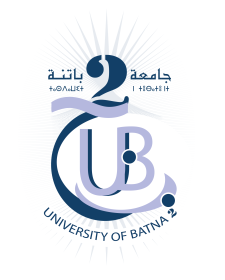 INSTITUT DES SCIENCES DE LA TERRE ET DE L’UNIVERSDépartement de Géographie et Aménagement du TerritoireAnnée Universitaire : 2022 / 2023Année d’étude : 1 ére année GAT	Programme d’examen de Rattrapage                                               Semestre : 01DateHoraireMatièreLieu d’examenResponsable MatièreSurveillantsSamedi18/03/20239 :00 – 10 :30Langue (En ligne)Barchiche.R///////Dimanche19/03/20239 :00 – 10 :30Géologie GénéraleS – 012S – 014Belloula. M Announe.N, Haoues.ChDimanche19/03/202312 :30 – 14 :00Analyse de l’espaceS – 012S – 014Baziz . NAnnoune.N, Kalla.MILundi20/03/20239 :00 – 10 :30ChimieS – 012S – 014Lakehal .SKhemri.S , Drifi.NLundi20/03/202312 :30 – 14 :00PhysiqueS – 012S – 014Krarcha . H Ramoul.S, Samai.F Mardi21/03/20239 :00 – 10 :30Informatique 1S – 012S – 014Hadjira . LHamdi.Dj , Rherboudj.AMardi21/03/202312 :30 – 14 :00BiologieS – 012S – 014Saadi. O Hadjira . L, Krarcha . HMercredi22/03/20239 :00 – 10 :30MathématiquesS – 012S – 014Chettouh . RLakehal .S, Righi.ChMercredi22/03/202312 :30 – 14 :00Technique CartographiquesS – 012S – 014Hamdi. DjKrarcha . H, Ramoul.S